Họ và tên: ____________________ Lớp 2______ Trường Tiểu học _________________======================================================================= TUẦN 27I. TRẮC NGHIỆMKhoanh vào chữ cái đặt trước câu trả lời đúng hoặc làm theo yêu cầu:Câu 1. 1 m bằng bao nhiêu đề-xi-mét?A. 1 m = 1 dm	B. 1 m = 10 dm	C. 1 m = 100 dm	D. 1 m = 1000 dmCâu 2. 999 m ..............1 km. Dấu phải điền vào chỗ chấm là:A.>	B.<	C.=	D.+Câu 3. Lan cao 1m, Lan cao hơn Hồng 1dm5cm. Hỏi Hồng cao bao nhiêu xăng – ti – mét?Câu 5. Một sợi dây dài 3 m được cắt thành 5 đoạn bằng nhau. Hỏi mỗi đoạn dài bao nhiêu đề-xi-mét?A. 6 dm	B. 8 dm	C. 2 dm	D. 4dmCâu 6. Một khúc gỗ dài 1m5dm. Người ta cắt ra mỗi khúc dài 5dm. Hỏi cắt được mấy khúc như thế?A. 1 khúc	B. 2 khúc	C. 3 khúc	D. 4 khúcCâu 7. Đánh dấu x vào ô có đơn vị phù hợp ở mỗi tranh sau: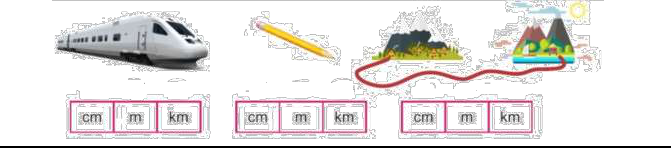 Họ và tên: ____________________ Lớp 2______ Trường Tiểu học _________________======================================================================= II. TỰ LUẬNBài 1. Đúng ghi Đ, sai ghi S :a) 2m = 20cmb) 6m = 60dmc) 3m 5cm = 35cmd)5m 2dm = 52dm50cm = 5m40cm = 4dm7m 8cm = 708cm9m 4dm = 904dmBài 3. Một sợi dây dài 52 m, người ta cắt đi 37 m. Hỏi sợi dây còn lại dài bao nhiêu mét?Bài giải....................................................................................................................................................................................................................................................................................................................................................................................................................................Bài 4. Quan sát hình vẽ: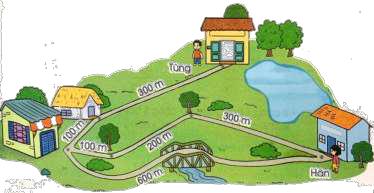 Tùng nói rằng: “Quãng đường từ nhà mình đến nhà Hân dài 1 km”. Theo em,Tùng nói có đúng không?Đánh dấu x vào lựa chọn của em ở ô trống bên dưới.Bài 5. Thực hành: Ước lượng quãng đường từ nhà em đến trường dài: ……………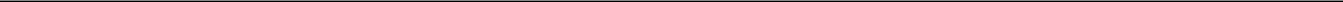 A. 75 cmB. 115 cmC. 85cmD. 95 cmCâu 4. Đúng ghi Đ, sai ghi S:Câu 4. Đúng ghi Đ, sai ghi S:Câu 4. Đúng ghi Đ, sai ghi S:1.Mét là đơn vị đo độ nặng, nhẹ của một vật.Mét là đơn vị đo độ nặng, nhẹ của một vật.2.Cây cau bình thường cao khoảng 8 m.Cây cau bình thường cao khoảng 8 m.3.Số chẵn lớn nhất có ba chữ số khác nhau là số 999.Số chẵn lớn nhất có ba chữ số khác nhau là số 999.Số chẵn lớn nhất có ba chữ số khác nhau là số 999.4.5m = 50dmTùng nói đúngTùng nói sai